APEX Fair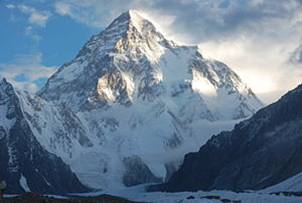 Would you like to do a project but just don’t know where to start?  Do you need assistance with your APEX Fair project?  Mrs. Hardon will be available after school, from 2:30-3:30 on April 22nd, 23rd and 29th to offer assistance and support.Bring this signed permission slip, any resources you already have and meet in the flex area outside the tech lab.  No one will be allowed to stay without a permission slip. _____________________ has my permission to stay after school to work on an APEX Fair project._______________________Parent SignatureThey will get home by…___walking/riding on their own  ___an adult will pick them up ___they go to BASE